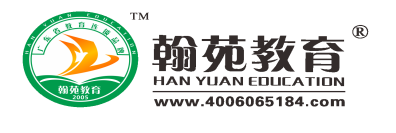 个 人 简 历 （保密资料）   备注：请连同相关附件发送到指定邮箱，版面控制在2页A4纸内。邮件标题备必改成“应聘**部门**职位”，否则将无法被阅读处理。姓  名姓  名性   别性   别出生年月出生年月    年   月   日     岁    年   月   日     岁    年   月   日     岁    年   月   日     岁    年   月   日     岁    年   月   日     岁    年   月   日     岁    年   月   日     岁    年   月   日     岁寸照（必须提供）籍  贯籍  贯民   族民   族健康状况健康状况文化程度文化程度文化程度寸照（必须提供）身  高身  高体重（KG）体重（KG）政治面貌政治面貌QQ号码QQ号码QQ号码寸照（必须提供）婚  育  状  况婚  育  状  况婚  育  状  况婚  育  状  况□未婚未育   □已婚未育   □已婚已育，育       子      女   □其它□未婚未育   □已婚未育   □已婚已育，育       子      女   □其它□未婚未育   □已婚未育   □已婚已育，育       子      女   □其它□未婚未育   □已婚未育   □已婚已育，育       子      女   □其它□未婚未育   □已婚未育   □已婚已育，育       子      女   □其它□未婚未育   □已婚未育   □已婚已育，育       子      女   □其它□未婚未育   □已婚未育   □已婚已育，育       子      女   □其它□未婚未育   □已婚未育   □已婚已育，育       子      女   □其它□未婚未育   □已婚未育   □已婚已育，育       子      女   □其它□未婚未育   □已婚未育   □已婚已育，育       子      女   □其它□未婚未育   □已婚未育   □已婚已育，育       子      女   □其它□未婚未育   □已婚未育   □已婚已育，育       子      女   □其它□未婚未育   □已婚未育   □已婚已育，育       子      女   □其它□未婚未育   □已婚未育   □已婚已育，育       子      女   □其它□未婚未育   □已婚未育   □已婚已育，育       子      女   □其它□未婚未育   □已婚未育   □已婚已育，育       子      女   □其它寸照（必须提供）身 份 证 号 码身 份 证 号 码身 份 证 号 码身 份 证 号 码联系电话联系电话联系电话联系电话寸照（必须提供）户  籍  地  址户  籍  地  址户  籍  地  址户  籍  地  址现  住  地  址现  住  地  址现  住  地  址现  住  地  址家庭成员姓名姓名姓名关系关系年龄年龄工作单位 / 职务工作单位 / 职务工作单位 / 职务工作单位 / 职务工作单位 / 职务工作单位 / 职务工作单位 / 职务工作单位 / 职务联系电话联系电话联系电话联系电话联系电话家庭成员家庭成员家庭成员学历教育起止年月起止年月起止年月学校名称学校名称学校名称学校名称学校名称学校名称学校名称学校名称学校名称专业专业专业毕业 / 肄业毕业 / 肄业毕业 / 肄业毕业 / 肄业毕业 / 肄业学历教育□毕业  □肄业□毕业  □肄业□毕业  □肄业□毕业  □肄业□毕业  □肄业学历教育□毕业  □肄业□毕业  □肄业□毕业  □肄业□毕业  □肄业□毕业  □肄业学历教育□毕业  □肄业□毕业  □肄业□毕业  □肄业□毕业  □肄业□毕业  □肄业工作经历起止年月起止年月起止年月工作单位工作单位工作单位工作单位工作单位工作单位工作单位工作单位工作单位职务职务职务原单位联系电话原单位联系电话原单位联系电话原单位联系电话离职原因工作经历工作经历工作经历工作经历外语语种及程度外语语种及程度外语语种及程度外语语种及程度□英语（□流利 □普通 □欠佳）□英语（□流利 □普通 □欠佳）□英语（□流利 □普通 □欠佳）□英语（□流利 □普通 □欠佳）□英语（□流利 □普通 □欠佳）□英语（□流利 □普通 □欠佳）□英语（□流利 □普通 □欠佳）□英语（□流利 □普通 □欠佳）□英语（□流利 □普通 □欠佳）车辆驾驶车辆驾驶车辆驾驶□机车（□有驾照 □无驾照）□机车（□有驾照 □无驾照）□机车（□有驾照 □无驾照）□机车（□有驾照 □无驾照）□机车（□有驾照 □无驾照）外语语种及程度外语语种及程度外语语种及程度外语语种及程度□其它（□流利 □普通 □欠佳）□其它（□流利 □普通 □欠佳）□其它（□流利 □普通 □欠佳）□其它（□流利 □普通 □欠佳）□其它（□流利 □普通 □欠佳）□其它（□流利 □普通 □欠佳）□其它（□流利 □普通 □欠佳）□其它（□流利 □普通 □欠佳）□其它（□流利 □普通 □欠佳）车辆驾驶车辆驾驶车辆驾驶□汽车（□有驾照 □无驾照）□汽车（□有驾照 □无驾照）□汽车（□有驾照 □无驾照）□汽车（□有驾照 □无驾照）□汽车（□有驾照 □无驾照）计 算 机 水 平计 算 机 水 平计 算 机 水 平计 算 机 水 平级别：                          □精通   □熟练   □一般  □欠佳级别：                          □精通   □熟练   □一般  □欠佳级别：                          □精通   □熟练   □一般  □欠佳级别：                          □精通   □熟练   □一般  □欠佳级别：                          □精通   □熟练   □一般  □欠佳级别：                          □精通   □熟练   □一般  □欠佳级别：                          □精通   □熟练   □一般  □欠佳级别：                          □精通   □熟练   □一般  □欠佳级别：                          □精通   □熟练   □一般  □欠佳级别：                          □精通   □熟练   □一般  □欠佳级别：                          □精通   □熟练   □一般  □欠佳级别：                          □精通   □熟练   □一般  □欠佳级别：                          □精通   □熟练   □一般  □欠佳级别：                          □精通   □熟练   □一般  □欠佳级别：                          □精通   □熟练   □一般  □欠佳级别：                          □精通   □熟练   □一般  □欠佳级别：                          □精通   □熟练   □一般  □欠佳专业证照（技能）专业证照（技能）专业证照（技能）专业证照（技能）□有，类型                                                     □无□有，类型                                                     □无□有，类型                                                     □无□有，类型                                                     □无□有，类型                                                     □无□有，类型                                                     □无□有，类型                                                     □无□有，类型                                                     □无□有，类型                                                     □无□有，类型                                                     □无□有，类型                                                     □无□有，类型                                                     □无□有，类型                                                     □无□有，类型                                                     □无□有，类型                                                     □无□有，类型                                                     □无□有，类型                                                     □无应聘者有无亲友在本集团应聘者有无亲友在本集团应聘者有无亲友在本集团应聘者有无亲友在本集团应聘者有无亲友在本集团所属分校所属分校所属分校所属分校所属分校部  门部  门部  门职  务职  务职  务职  务职  务职  务姓   名姓   名□有   □无□有   □无□有   □无□有   □无□有   □无□有   □无□有   □无□有   □无□有   □无□有   □无紧 急 联 络 人 信 息紧 急 联 络 人 信 息紧 急 联 络 人 信 息紧 急 联 络 人 信 息紧 急 联 络 人 信 息姓   名姓   名姓   名姓   名姓   名地  址地  址地  址地  址地  址地  址地  址地  址地  址联系电话联系电话紧 急 联 络 人 信 息紧 急 联 络 人 信 息紧 急 联 络 人 信 息紧 急 联 络 人 信 息紧 急 联 络 人 信 息求    职   意   向求    职   意   向求    职   意   向求    职   意   向求    职   意   向求    职   意   向求    职   意   向求    职   意   向求    职   意   向求    职   意   向求    职   意   向求    职   意   向求    职   意   向求    职   意   向求    职   意   向求    职   意   向求    职   意   向求    职   意   向求    职   意   向求    职   意   向求    职   意   向应  聘 职 位应  聘 职 位应  聘 职 位薪  酬  意 向薪  酬  意 向薪  酬  意 向薪  酬  意 向薪  酬  意 向（指包括所有工资福利的综合月收入）（指包括所有工资福利的综合月收入）（指包括所有工资福利的综合月收入）（指包括所有工资福利的综合月收入）（指包括所有工资福利的综合月收入）（指包括所有工资福利的综合月收入）（指包括所有工资福利的综合月收入）（指包括所有工资福利的综合月收入）（指包括所有工资福利的综合月收入）工  作 类 型工  作 类 型工  作 类 型□全职    □兼职□全职    □兼职□全职    □兼职□全职    □兼职到  岗  时 间到  岗  时 间到  岗  时 间到  岗  时 间到  岗  时 间请  在  相  应  空  格  内  签  字请  在  相  应  空  格  内  签  字请  在  相  应  空  格  内  签  字请  在  相  应  空  格  内  签  字请  在  相  应  空  格  内  签  字请  在  相  应  空  格  内  签  字请  在  相  应  空  格  内  签  字请  在  相  应  空  格  内  签  字请  在  相  应  空  格  内  签  字请  在  相  应  空  格  内  签  字请  在  相  应  空  格  内  签  字请  在  相  应  空  格  内  签  字请  在  相  应  空  格  内  签  字请  在  相  应  空  格  内  签  字请  在  相  应  空  格  内  签  字请  在  相  应  空  格  内  签  字请  在  相  应  空  格  内  签  字请  在  相  应  空  格  内  签  字请  在  相  应  空  格  内  签  字请  在  相  应  空  格  内  签  字请  在  相  应  空  格  内  签  字内   容内   容内   容内   容内   容内   容内   容内   容内   容内   容内   容内   容是（签名）是（签名）是（签名）是（签名）是（签名）是（签名）否（签名）否（签名）否（签名）是否有参加公务员或公办教师等事单位考试是否有参加公务员或公办教师等事单位考试是否有参加公务员或公办教师等事单位考试是否有参加公务员或公办教师等事单位考试是否有参加公务员或公办教师等事单位考试是否有参加公务员或公办教师等事单位考试是否有参加公务员或公办教师等事单位考试是否有参加公务员或公办教师等事单位考试是否有参加公务员或公办教师等事单位考试是否有参加公务员或公办教师等事单位考试是否有参加公务员或公办教师等事单位考试是否有参加公务员或公办教师等事单位考试是否有不良征信记录是否有不良征信记录是否有不良征信记录是否有不良征信记录是否有不良征信记录是否有不良征信记录是否有不良征信记录是否有不良征信记录是否有不良征信记录是否有不良征信记录是否有不良征信记录是否有不良征信记录是否与其它单位尚存在劳动关系是否与其它单位尚存在劳动关系是否与其它单位尚存在劳动关系是否与其它单位尚存在劳动关系是否与其它单位尚存在劳动关系是否与其它单位尚存在劳动关系是否与其它单位尚存在劳动关系是否与其它单位尚存在劳动关系是否与其它单位尚存在劳动关系是否与其它单位尚存在劳动关系是否与其它单位尚存在劳动关系是否与其它单位尚存在劳动关系宣言：1.本登记表内所填各项内容均属事实，如有不实或隐瞒，愿接受取消录用资格或解除劳动关系之处分。                                           求职者签名：                     年   月    日宣言：1.本登记表内所填各项内容均属事实，如有不实或隐瞒，愿接受取消录用资格或解除劳动关系之处分。                                           求职者签名：                     年   月    日宣言：1.本登记表内所填各项内容均属事实，如有不实或隐瞒，愿接受取消录用资格或解除劳动关系之处分。                                           求职者签名：                     年   月    日宣言：1.本登记表内所填各项内容均属事实，如有不实或隐瞒，愿接受取消录用资格或解除劳动关系之处分。                                           求职者签名：                     年   月    日宣言：1.本登记表内所填各项内容均属事实，如有不实或隐瞒，愿接受取消录用资格或解除劳动关系之处分。                                           求职者签名：                     年   月    日宣言：1.本登记表内所填各项内容均属事实，如有不实或隐瞒，愿接受取消录用资格或解除劳动关系之处分。                                           求职者签名：                     年   月    日宣言：1.本登记表内所填各项内容均属事实，如有不实或隐瞒，愿接受取消录用资格或解除劳动关系之处分。                                           求职者签名：                     年   月    日宣言：1.本登记表内所填各项内容均属事实，如有不实或隐瞒，愿接受取消录用资格或解除劳动关系之处分。                                           求职者签名：                     年   月    日宣言：1.本登记表内所填各项内容均属事实，如有不实或隐瞒，愿接受取消录用资格或解除劳动关系之处分。                                           求职者签名：                     年   月    日宣言：1.本登记表内所填各项内容均属事实，如有不实或隐瞒，愿接受取消录用资格或解除劳动关系之处分。                                           求职者签名：                     年   月    日宣言：1.本登记表内所填各项内容均属事实，如有不实或隐瞒，愿接受取消录用资格或解除劳动关系之处分。                                           求职者签名：                     年   月    日宣言：1.本登记表内所填各项内容均属事实，如有不实或隐瞒，愿接受取消录用资格或解除劳动关系之处分。                                           求职者签名：                     年   月    日宣言：1.本登记表内所填各项内容均属事实，如有不实或隐瞒，愿接受取消录用资格或解除劳动关系之处分。                                           求职者签名：                     年   月    日宣言：1.本登记表内所填各项内容均属事实，如有不实或隐瞒，愿接受取消录用资格或解除劳动关系之处分。                                           求职者签名：                     年   月    日宣言：1.本登记表内所填各项内容均属事实，如有不实或隐瞒，愿接受取消录用资格或解除劳动关系之处分。                                           求职者签名：                     年   月    日宣言：1.本登记表内所填各项内容均属事实，如有不实或隐瞒，愿接受取消录用资格或解除劳动关系之处分。                                           求职者签名：                     年   月    日宣言：1.本登记表内所填各项内容均属事实，如有不实或隐瞒，愿接受取消录用资格或解除劳动关系之处分。                                           求职者签名：                     年   月    日宣言：1.本登记表内所填各项内容均属事实，如有不实或隐瞒，愿接受取消录用资格或解除劳动关系之处分。                                           求职者签名：                     年   月    日宣言：1.本登记表内所填各项内容均属事实，如有不实或隐瞒，愿接受取消录用资格或解除劳动关系之处分。                                           求职者签名：                     年   月    日宣言：1.本登记表内所填各项内容均属事实，如有不实或隐瞒，愿接受取消录用资格或解除劳动关系之处分。                                           求职者签名：                     年   月    日宣言：1.本登记表内所填各项内容均属事实，如有不实或隐瞒，愿接受取消录用资格或解除劳动关系之处分。                                           求职者签名：                     年   月    日个   人   自   我  评  价个   人   自   我  评  价个   人   自   我  评  价个   人   自   我  评  价个   人   自   我  评  价个   人   自   我  评  价个   人   自   我  评  价个   人   自   我  评  价个   人   自   我  评  价个   人   自   我  评  价个   人   自   我  评  价个   人   自   我  评  价个   人   自   我  评  价个   人   自   我  评  价个   人   自   我  评  价个   人   自   我  评  价个   人   自   我  评  价个   人   自   我  评  价个   人   自   我  评  价个   人   自   我  评  价个   人   自   我  评  价批  注（用 人 单 位 填 写）批  注（用 人 单 位 填 写）批  注（用 人 单 位 填 写）批  注（用 人 单 位 填 写）批  注（用 人 单 位 填 写）批  注（用 人 单 位 填 写）批  注（用 人 单 位 填 写）批  注（用 人 单 位 填 写）批  注（用 人 单 位 填 写）批  注（用 人 单 位 填 写）批  注（用 人 单 位 填 写）批  注（用 人 单 位 填 写）批  注（用 人 单 位 填 写）批  注（用 人 单 位 填 写）批  注（用 人 单 位 填 写）批  注（用 人 单 位 填 写）批  注（用 人 单 位 填 写）批  注（用 人 单 位 填 写）批  注（用 人 单 位 填 写）批  注（用 人 单 位 填 写）批  注（用 人 单 位 填 写）批注一（人力资源部）批注一（人力资源部）批注一（人力资源部）批注一（人力资源部）批注二（用人部门主管）批注二（用人部门主管）批注二（用人部门主管）批注二（用人部门主管）批注三（分管校长）批注三（分管校长）批注三（分管校长）批注三（分管校长）